ЗАДАНИЕ  7 классна 12.05-22.05.2020г.по предмету «Композиция»преподаватель Кочеткова Юлия Васильевнателефон, 8-920-622-47-13, электронная почта dchi.7@mail.ruПейзаж с птицами или домашними животными.  Формат А3. Материал – гуашь.Примеры: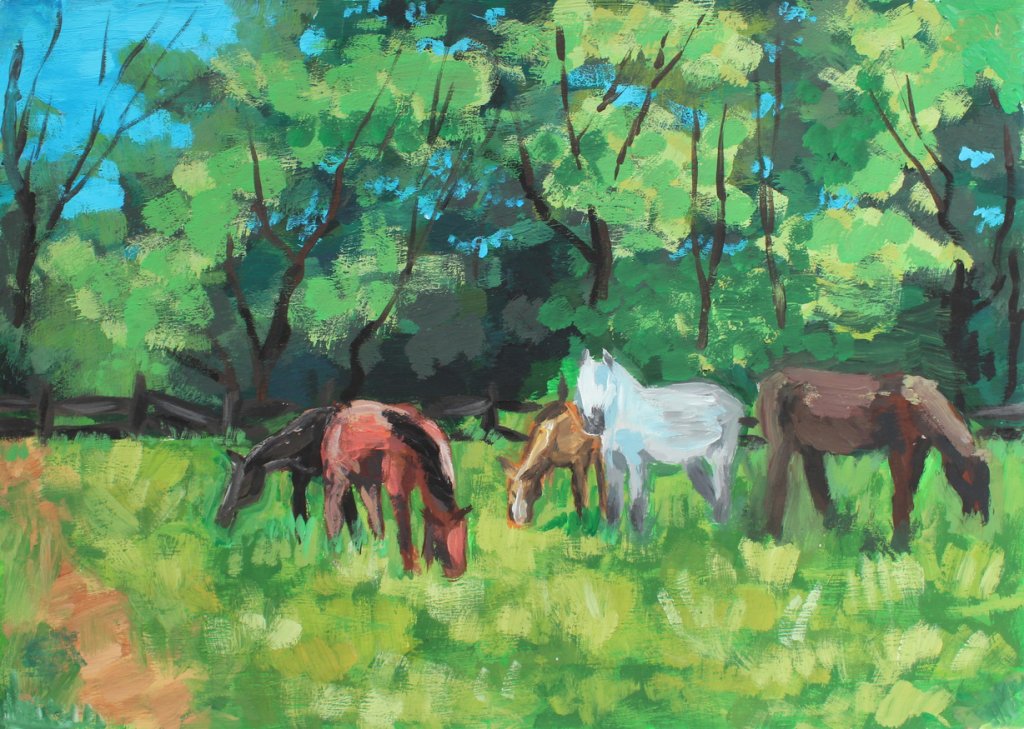 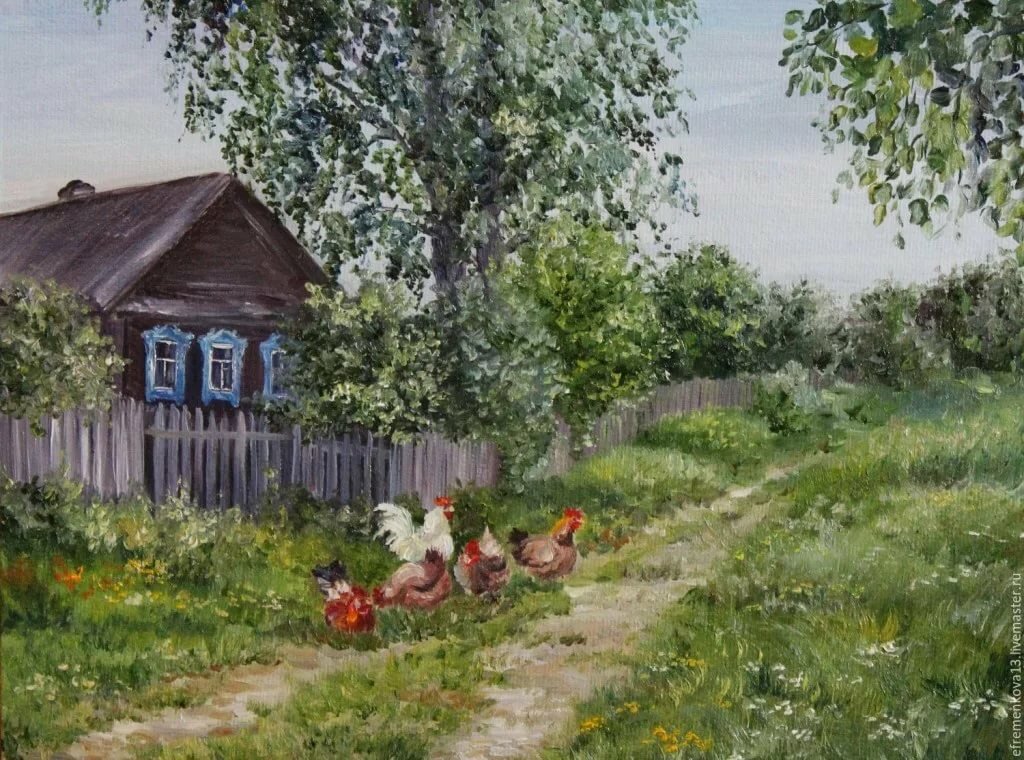 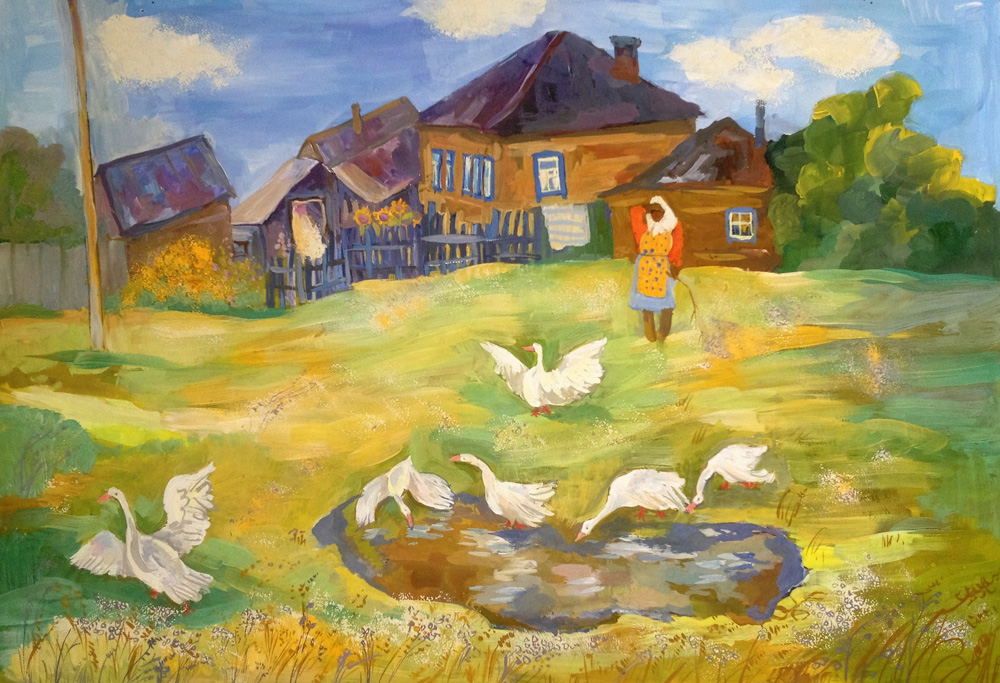 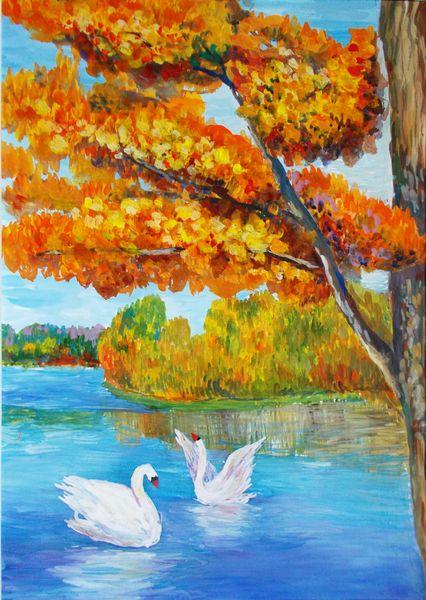 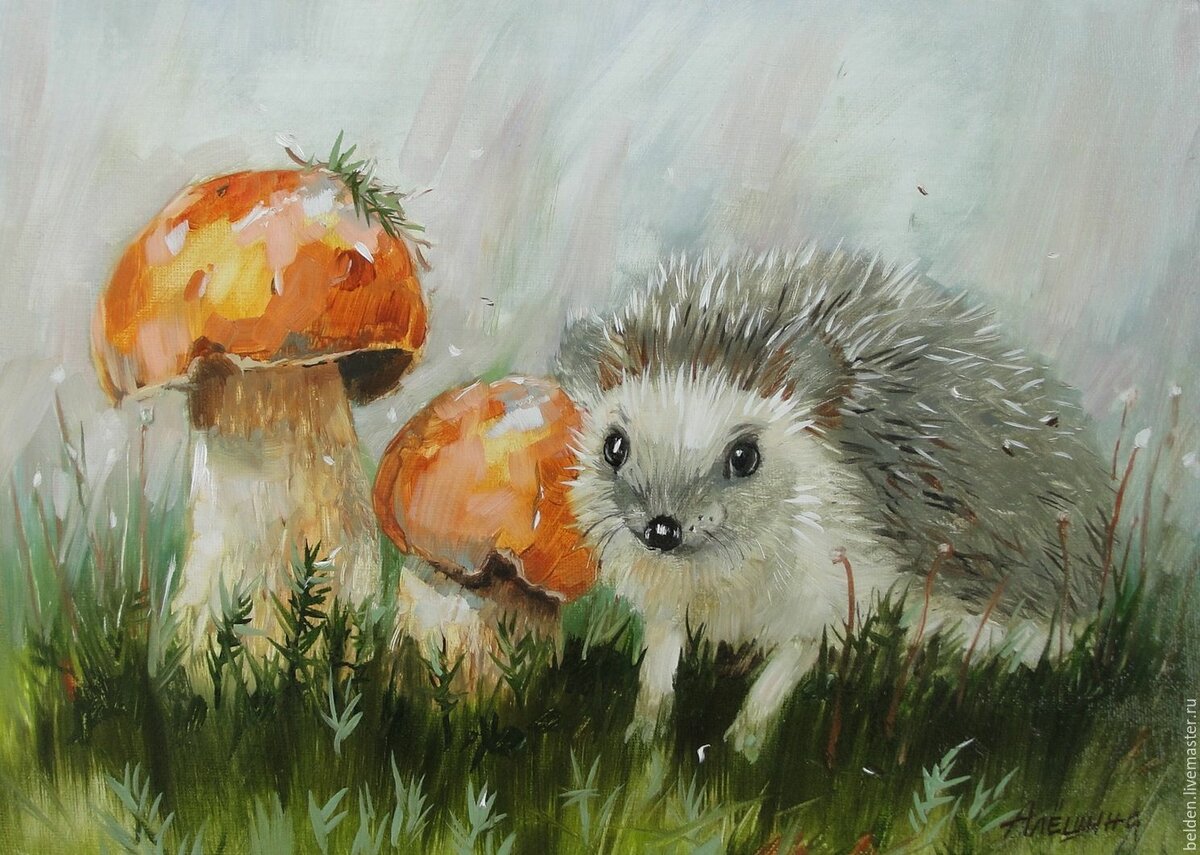 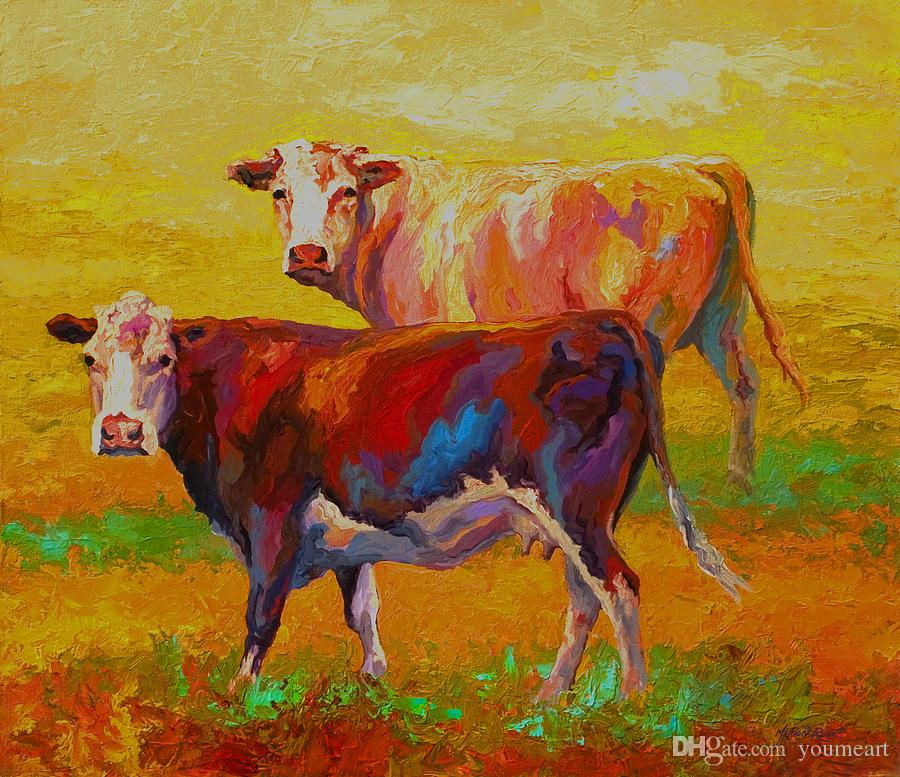 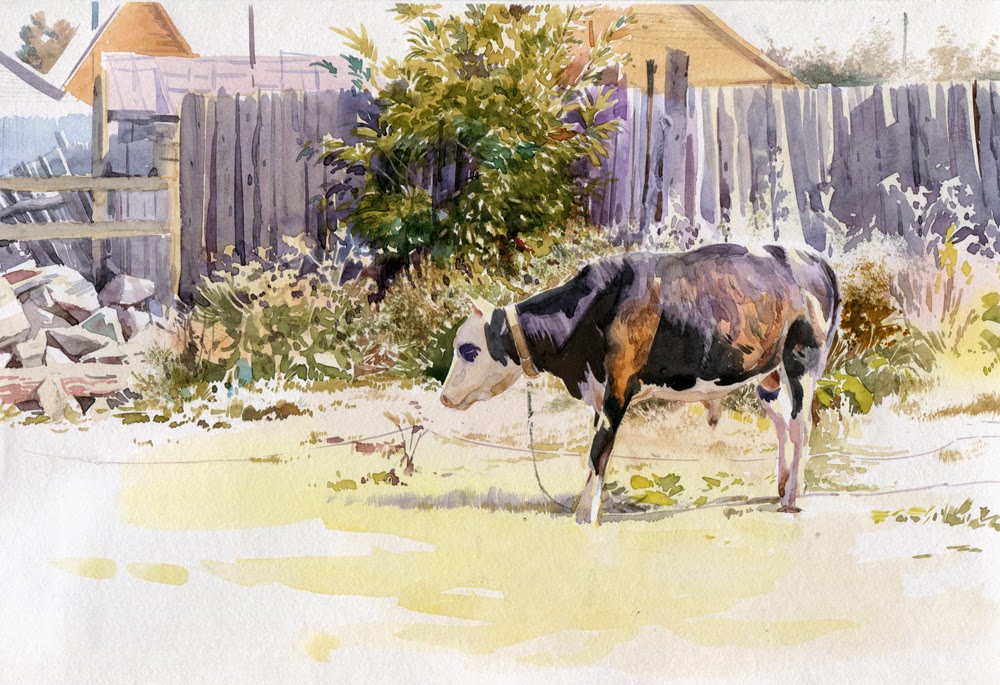 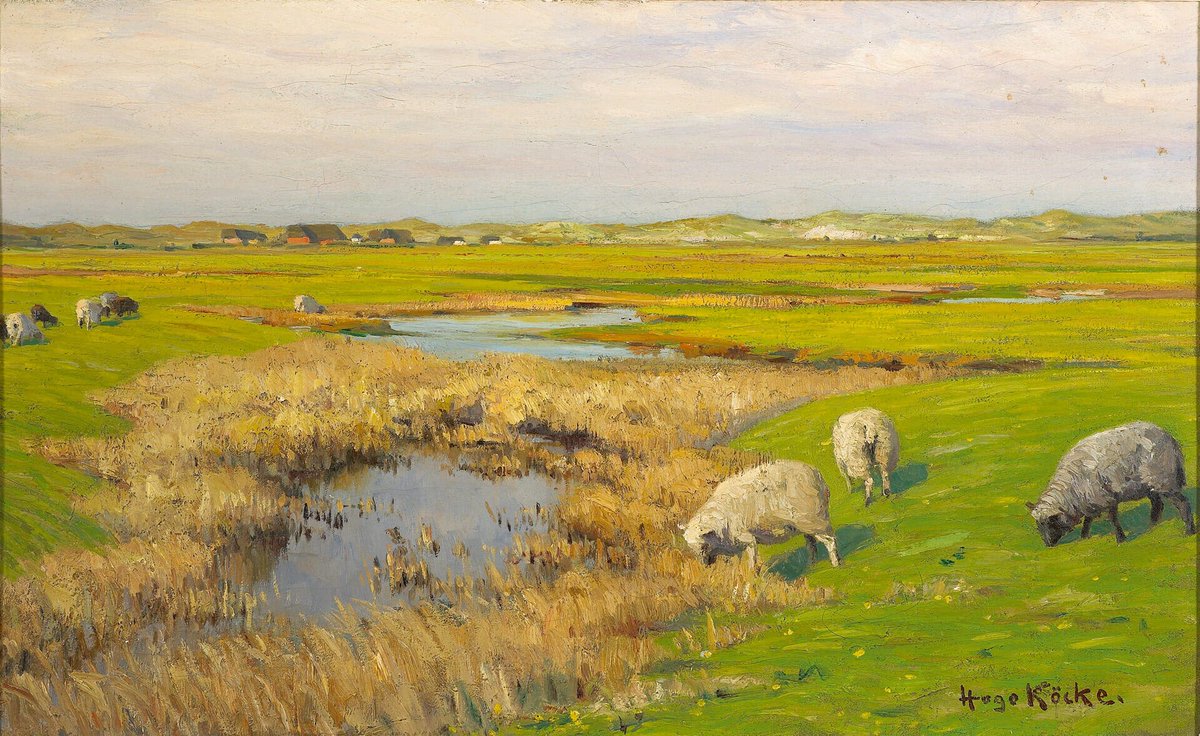 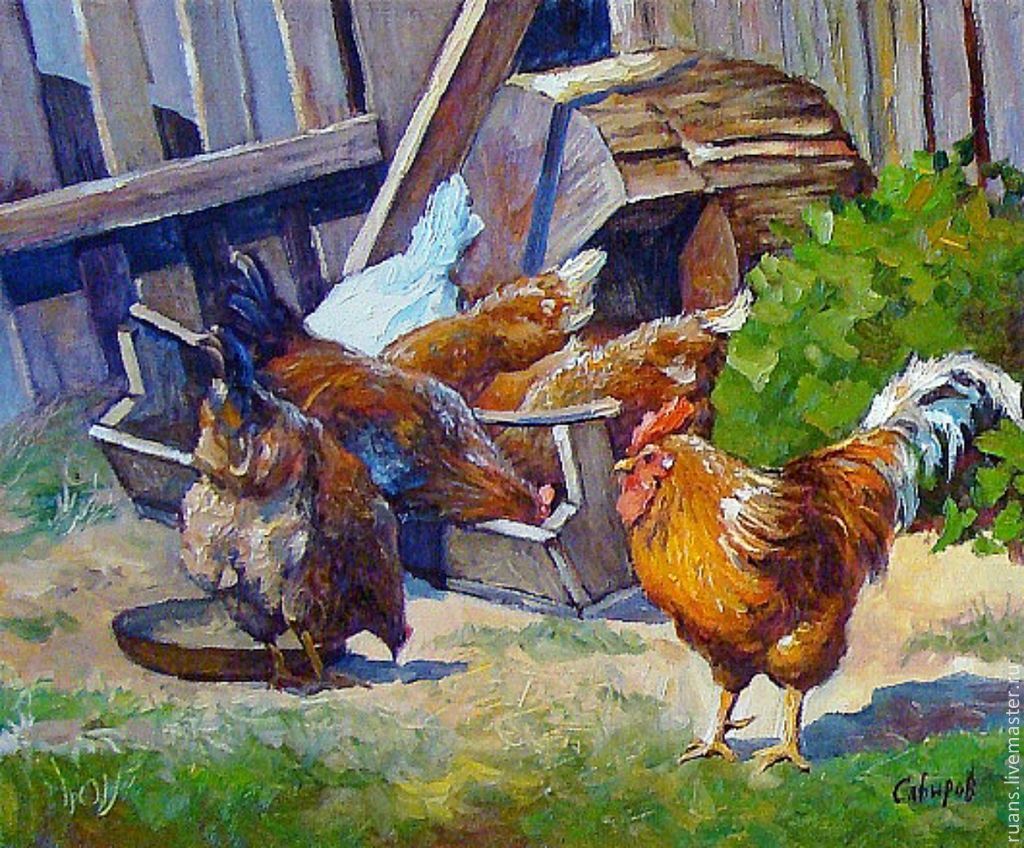 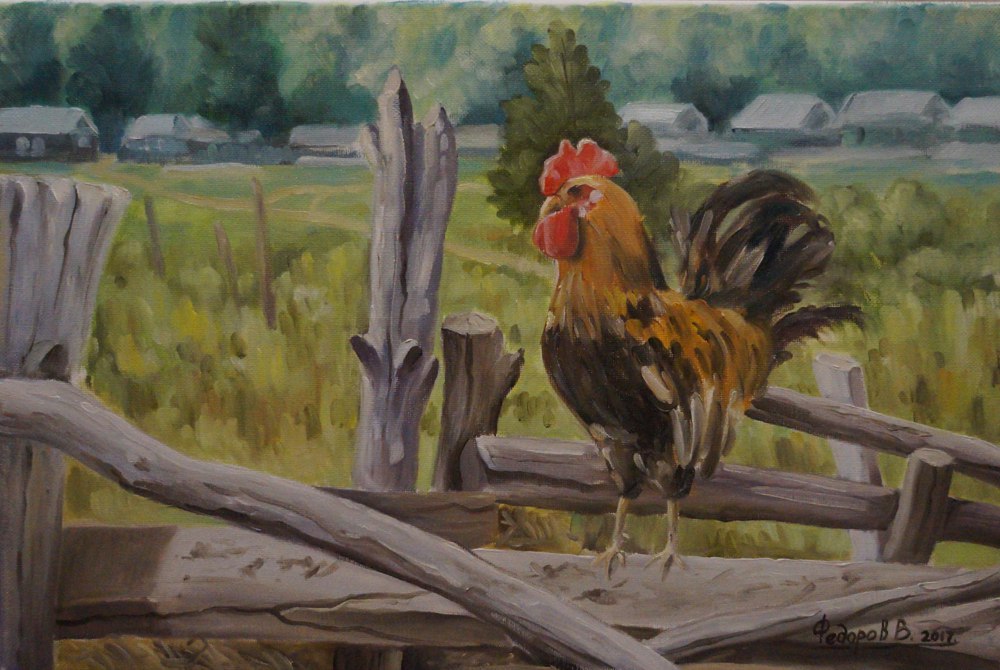 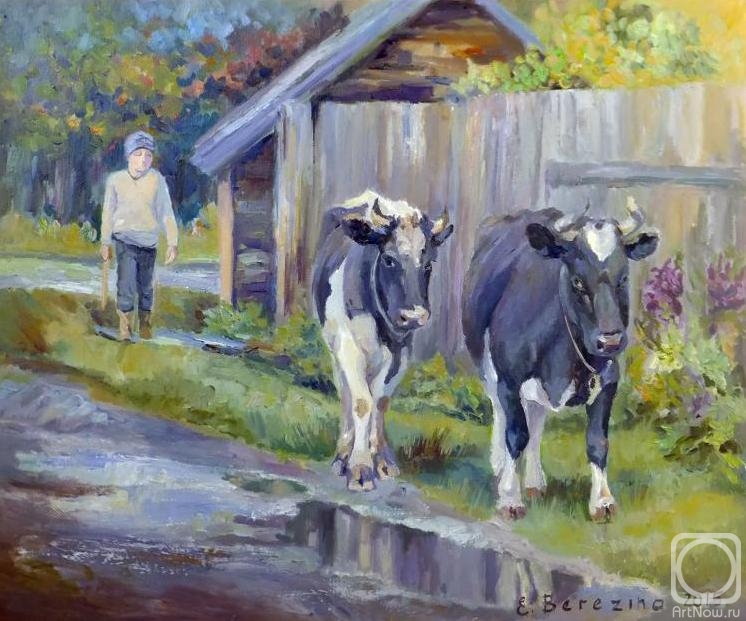 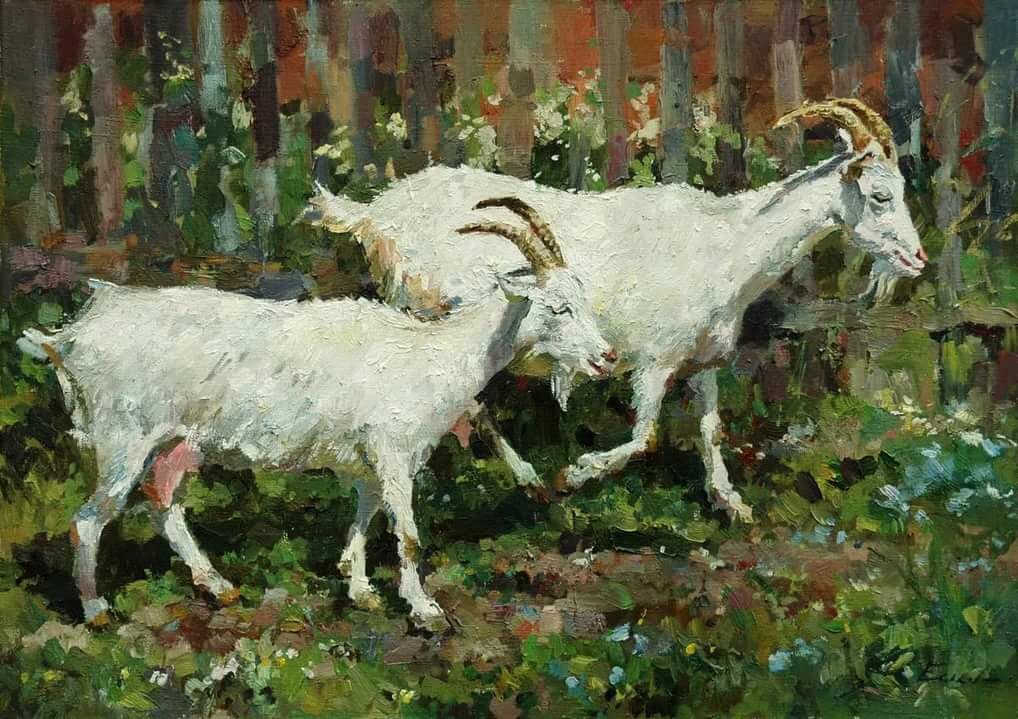 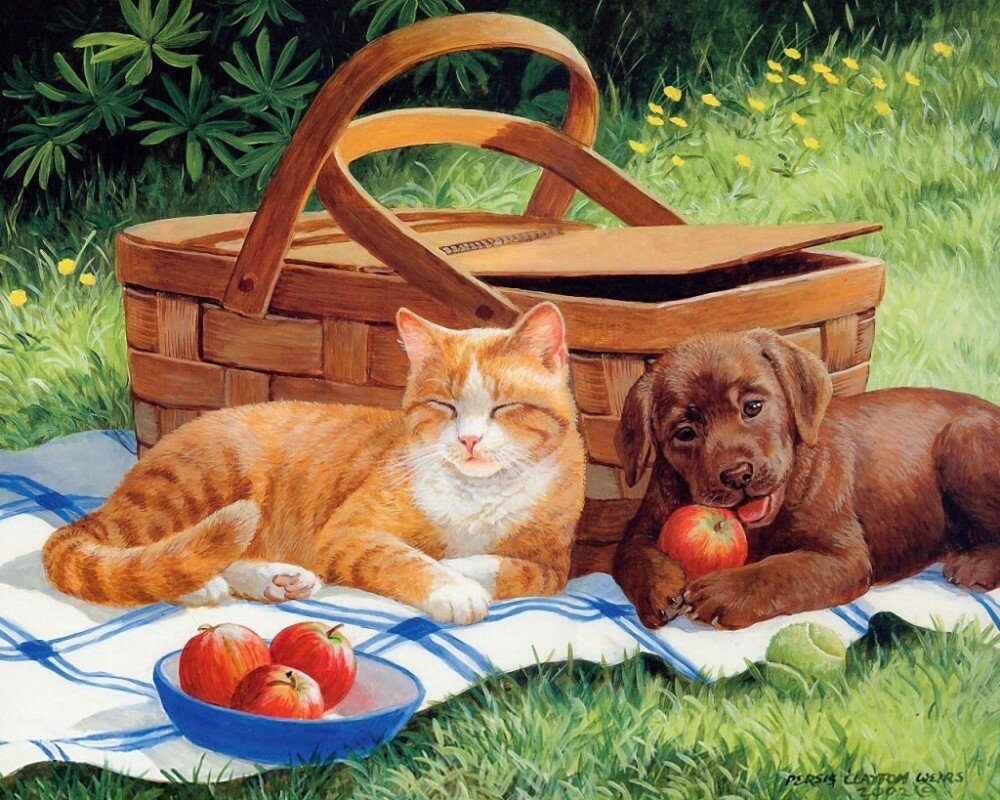 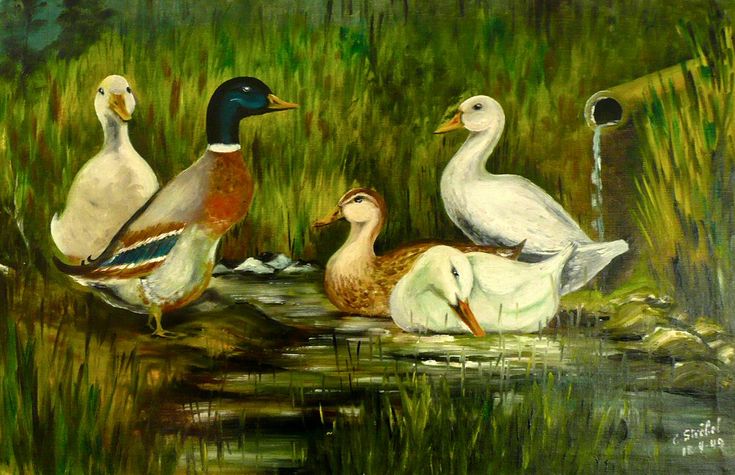 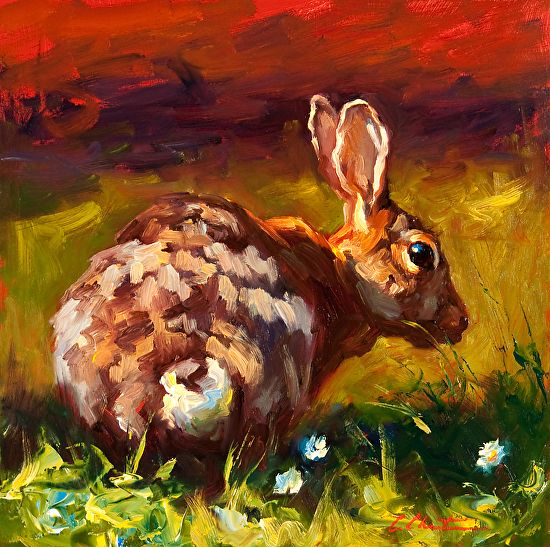 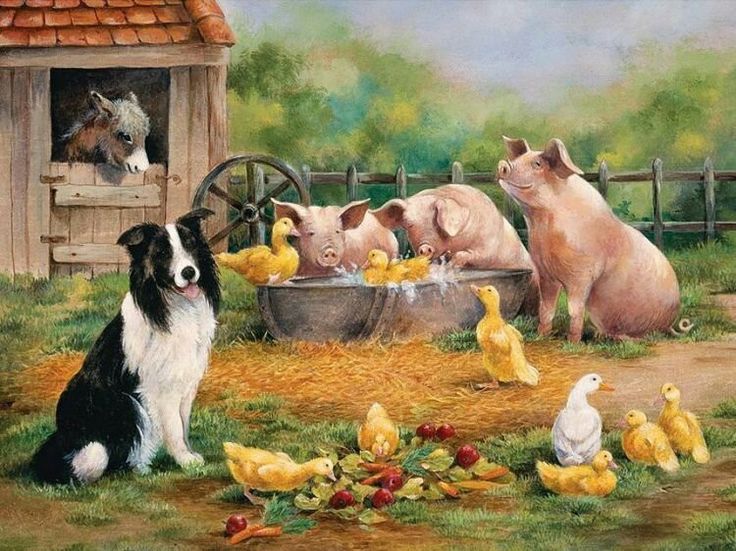 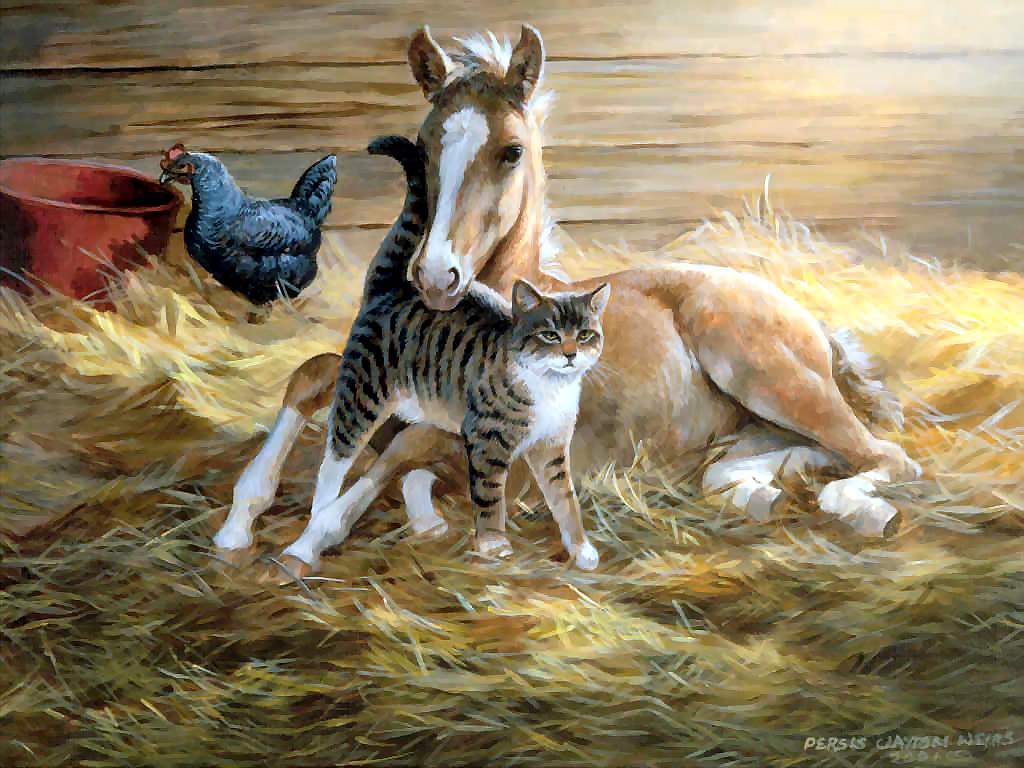 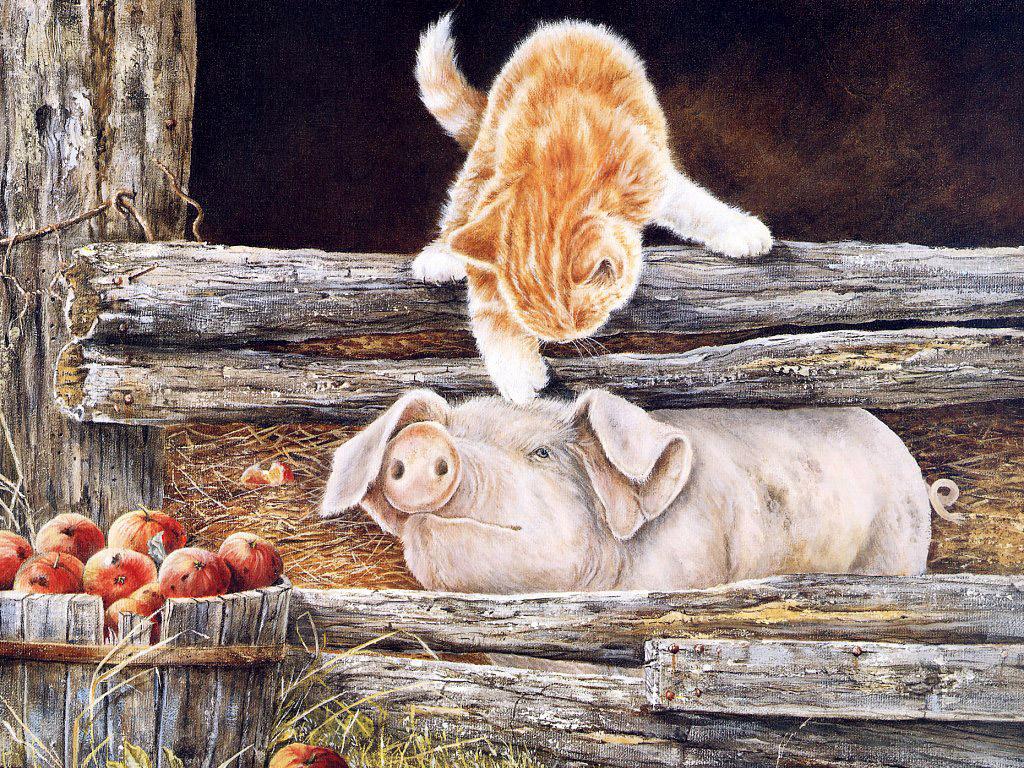 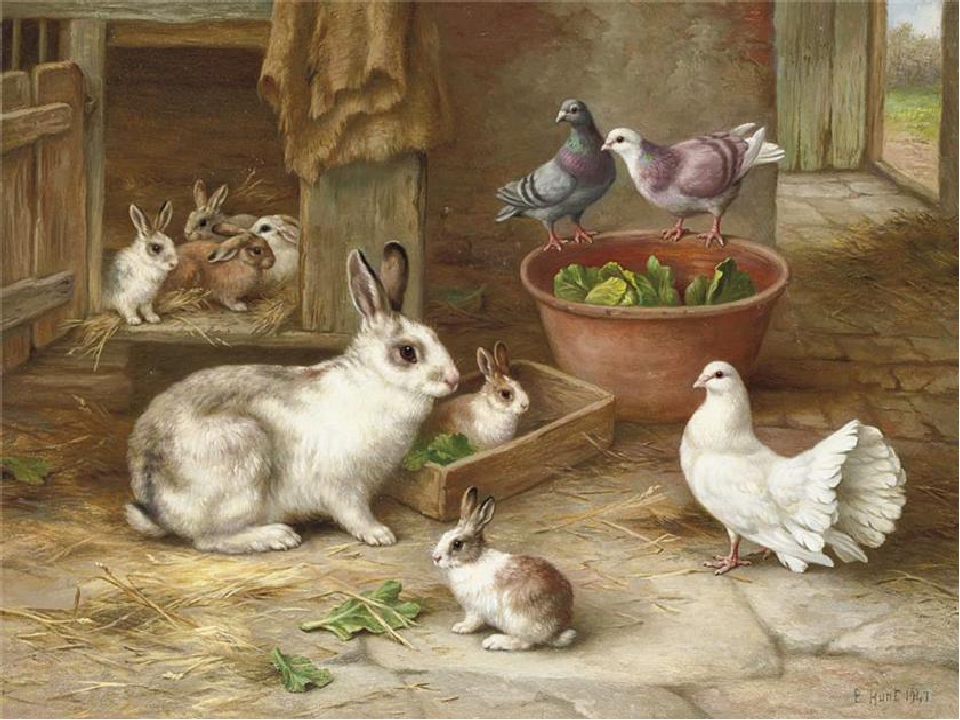 